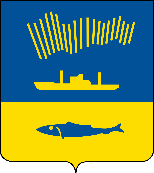 АДМИНИСТРАЦИЯ ГОРОДА МУРМАНСКАП О С Т А Н О В Л Е Н И Е ___________                                                                                                        № _____В соответствии с Федеральными законами от 06.10.2003 № 131-ФЗ           «Об общих принципах организации местного самоуправления в Российской Федерации», от 27.07.2010 № 210-ФЗ «Об организации предоставления государственных и муниципальных услуг», постановлением Правительства Российской Федерации от 30.12.2017 № 1710 «Об утверждении государственной программы Российской Федерации «Обеспечение доступным и комфортным жильем и коммунальными услугами граждан Российской Федерации», Уставом муниципального образования город Мурманск, постановлением администрации города Мурманска от 26.02.2009 № 321 «О порядке разработки и утверждения административных регламентов предоставления муниципальных услуг в муниципальном образовании город Мурманск»  п о с т а н о в л я ю: 1. Внести в приложение к постановлению администрации города Мурманска от 22.06.2012 № 1369 «Об утверждении административного регламента предоставления муниципальной услуги «Предоставление социальных выплат молодым и многодетным семьям на приобретение жилья»                 (в ред. постановлений от 26.04.2013 № 919, от 10.04.2014 № 988, от 12.09.2014 № 2975, от 13.02.2015 № 384, от 29.01.2016 № 195, от 01.08.2016 № 2349,                        от 03.02.2017 № 259, от 26.06.2017 № 2041, от 16.11.2017 № 3650, от 13.03.2018 № 598, от 02.07.2018 № 1971, от 01.11.2018 № 3781, от 12.03.2019 № 891) следующие изменения:1.1. Подпункт 2.6.2.6 пункта 2.6 раздела 2 изложить в новой редакции:«2.6.2.6. Копия документа, подтверждающего регистрацию в системе индивидуального (персонифицированного) учета каждого совершеннолетнего члена семьи и содержащий сведения о страховом номере индивидуального лицевого счета (для участия в региональной Программе).».1.2. В первом абзаце подпункта 2.6.3 пункта 2.6 раздела 2 слова «и 2.6.2.6» исключить.1.3. Пункт 2.6.5 пункта 2.6 раздела 2 изложить в новой редакции:«2.6.5. Документы (сведения, содержащиеся в них), указанные в подпункте 2.6.2.3, подпункте «б» подпункта 2.6.2.4.2, подпункте 2.6.2.6 Административного регламента, Комитет самостоятельно запрашивает в рамках межведомственного информационного взаимодействия, в том числе при наличии технической возможности, в электронной форме с использованием системы межведомственного электронного взаимодействия, в случае, если Заявитель не представил их по собственной инициативе.».1.4. Пункт 2.2 раздела 2 приложения № 6 к административному регламенту предоставления муниципальной услуги «Предоставление социальных выплат молодым и многодетным семьям на приобретение жилья» изложить в новой редакции:   «2.2. Участник Подпрограммы/Программы обязуется:2.2.1. Открыть в течение одного месяца с даты выдачи Свидетельства, в одном из Уполномоченных банков, отобранном для реализации Подпрограммы/Программы банковский счет для зачисления средств социальной выплаты.2.2.2.  Обеспечить целевое расходование средств социальной выплаты в соответствии с предметом настоящего договора. 2.2.3.  Приобрести жилое помещение (построить индивидуальный жилой дом) общей площадью в расчете на каждого члена семьи, учтенного при расчете размера социальной выплаты, более 12 квадратных метров.2.2.4.  Дать поручение Уполномоченному банку на возврат зачисленнойранее суммы социальной выплаты со своего счета на счет ____________________ в случае, если по каким-либо причинам участник Подпрограммы/Программы не смог обеспечить целевое расходование средств социальной выплаты в течение трех    месяцев    со    дня    зачисления   средств   на   счет   Участника Подпрограммы/Программы.». 2. Отделу информационно-технического обеспечения и защиты информации администрации города Мурманска (Кузьмин А.Н.) разместить настоящее постановление с приложением на официальном сайте администрации города Мурманска в сети Интернет.3. Редакции газеты «Вечерний Мурманск» (Хабаров В.А.) опубликовать настоящее постановление с приложением.4. Настоящее постановление вступает в силу со дня официального опубликования.5. Контроль за выполнением настоящего постановления возложить на заместителя главы администрации города Мурманска Синякаева Р.Р.Глава администрации города Мурманска                                                                                Е.В. Никора